agenda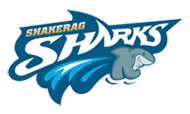 Shakerag Elementary School Governance Council 12/17/2018 | 7:15am | Location Shakerag Elementary SchoolSGC Website: http://shakeragschoolgovcouncil.weebly.com/ SGC MembersRenee Bartley, Community 		Erin Collins, Appointed Staff		Nazeera Dawood, Parent 		Justin Elanjian, ParentJennifer Erikson, Teacher 		Christine Lemerond, Principal		Robert Luskin, Parent 		Brian Olivo, Community Jean Romfo, Appointed Staff		Debbie Wise, Teacher				________________________________________________________________________________________________________________________________________Notes from the Governance and Flexibility Team* For schools currently participating in the Renewal RFF cycle, remember that you must hold a meeting with public comment during the 30-day public comment window.  The 30-day public comment window should end no later than December 28th.** You can access the Strategic Plan Monitoring Tool as well as other resources here.*** Look for information soon from the Governance & Flexibility Team about Budget Training in January.**** Website audit feedback should be addressed and SGC websites should be updated with required information no later than December 14th.2019 SGC Elections Cycle 
Spring SGC Elections is right around the corner!  Below are the dates for the 2019 elections cycle.Candidate Declarations: February 4 - February 20Posting/Sharing of Candidate Information: February 25 - March 8Elections: March 11 - March 18Runoff*: March 21Results Released: March 27*There will be a 24-hour runoff election in the event of a tie.TimeItemOwner7:15amAction Item: Call to OrderMr. Luskin7:16amAction Item: Approve AgendaMr. Luskin7:18amAction Item: Approve November Meeting MinutesMr. Luskin7:20amInformational Item: Public Comment (If any) (RFF)Mr. Luskin7:25amDiscussion Item: RFF UpdateMrs. Lemerond7:30amInformational Item: Principal’s Update1st Semester Wrap-UpCross Council UpdateMrs. LemerondMr. ElanjianMs. Bartley7:40amDiscussion Item: Review SGC Website***Ms. Erikson 7:45amDiscussion Item: Review and update the Strategic Plan Monitoring ToolMrs. Lemerond7:55amDiscussion Item: Committee WorkDebrief Committee Trainings (If Any)Collaborate with Committee TeamB. Schedule January/February Budget & Finance Committee Meeting***Committee Leads8:10amDiscussion Item: Set Next Meeting AgendaMr. Luskin8:15amAction Item: Meeting AdjournmentMr. Luskin